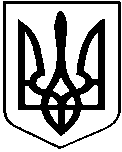 У К Р А Ї Н АКУТСЬКА СЕЛИЩНА РАДАКОСІВСЬКОГО РАЙОНУ ІВАНО-ФРАНКІВСЬКОЇ ОБЛАСТІVIII ДЕМОКРАТИЧНОГО СКЛИКАННЯЧОТИРНАДЦЯТА  СЕСІЯПРОЄКТ РІШЕННЯ № ___-14/202123 грудня 2021 року                                                                          		с-ще КутиПро затвердження цільової програми
«Громадський бюджет Кутської
селищної територіальної громади 
на 2022-2025 роки» (бюджет участі)З метою запровадження громадського бюджету (бюджету участі) у Кутській селищній територіальній громаді, зміцнення територіальної громади шляхом надання її членам можливості прийняття спільних виважених рішень та вирішення основних питань розвитку громади через запровадження сучасних демократичних механізмів взаємодії громадян із органами влади, підвищення громадянської активності населення, керуючись статтями 26, 59  Закону України «Про місцеве самоврядування в Україні», враховуючи рекомендації виконавчого комітету та постійних комісій селищної ради з гуманітарних питань, з питань прав людини, законності, депутатської діяльності, етики, регламенту, охорони пам’яток історичного середовища та благоустрою та комісії  з питань бюджету, фінансів, планування соціально -економічного розвитку, підприємницької діяльності, інвестицій та міжнародного співробітництва Кутська  селищна  рада В И Р І Ш И Л А: 1. Затвердити цільову програму «Громадський бюджет Кутської селищної територіальної громади на 2022-2025 роки» (бюджет участі) /додається/.2. Контроль за виконанням цього рішення покласти на постійні комісії Кутської селищної ради  та секретаря Кутської селищної ради (Сергій КОЛОТИЛО).Селищний голова                                                                     Дмитро ПАВЛЮК          ЗАТВЕРДЖЕНОрішення XIV сесії Кутськоїселищної ради  VІІІ скликання           23.12.2021 року 	 №____-14/2021ЦІЛЬОВА ПРОГРАМА«ГРОМАДСЬКИЙ БЮДЖЕТ КУТСЬКОЇ СЕЛИЩНОЇ ТЕРИТОРІАЛЬНОЇ ГРОМАДИ                                    НА 2022 – 2025 РОКИ»
(БЮДЖЕТ УЧАСТІ)ПАСПОРТІ. ЗАГАЛЬНІ ПОЛОЖЕННЯ ТА ПОНЯТТЯЦільова програма «Громадський бюджет Кутської селищної територіальної громади 2022-2025 роки» («Бюджет участі») (далі - Програма) встановлює та регулює систему взаємодії виконавчих органів Кутської селищної ради та жителів Кутської селищної територіальної громади щодо реалізації проектів поданих останніми за рахунок коштів бюджету громади.Програма розроблена відповідно до норм Бюджетного кодексу України, Закону України «Про місцеве самоврядування в Україні» з використанням європейського досвіду щодо активізації участі громадян у прийнятті рішень та методології реалізації механізмів громадського бюджету.Основні вимоги до організації і запровадження громадського бюджету в Кутській селищній територіальній громаді визначає Положення про громадський бюджет («Бюджет участі»)  Кутської територіальної громади, затверджене Кутською селищною радою.У Програмі застосовуються такі терміни та поняття:Координаційна рада – постійно діючий консультативний орган, який координує процес проведення циклу громадського бюджету, забезпечує дотримання вимог Положення про громадський бюджет, здійснює нагляд за відбором проєктів для фінансування, їх реалізацією та попередній розгляд звіту про виконання проєктів, відібраних для фінансування в межах громадського бюджету, має інші повноваження, відповідно до Положення та законодавства;Проєктна пропозиція (далі - проєкт) – пропозиція, в якій відображено план дій, комплекс робіт, задум, ідея, викладені у вигляді опису з відповідним обґрунтуванням, розрахунками витрат, у разі необхідності кресленнями (картами, схемами) та фотографіями, що розкривають сутність задуму та можливість його практичної реалізації за рахунок громадського бюджету та оформлена за відповідною формою, з врахуванням обсягу коштів та напрямків, які встановлені цією Програмою;автор проєкту/особа, яка голосує – дієздатний громадянин    України/іноземець або особа без громадянства, який досяг 16 років та відповідає хоча б одній з наступних умов:місце проживання зареєстровано на території громади;офіційне місце роботи знаходиться на території громади, що підтверджується довідкою з місця роботи; місце навчання знаходиться на території громади, що підтверджується студентським квитком або довідкою з місця навчання;внутрішньо переміщена особа, місце реєстрації якої зареєстровано на території громади, що підтверджується відповідною довідкою;обсяг коштів – обсяг громадського бюджету, визначений на відповідний рік відповідно до цієї Програми;напрямки проекту – ідеї, які відповідають пріоритетам розвитку Кутської селищної територіальної громади і які спрямовані на безпечне і комфортне проживання її мешканців. Напрямки проектів не можуть мати обмежень за сферами життєдіяльності громади (за виключенням проєктів, які не відповідають умовам цієї програми та відповідного Положення).встановлення підсумків голосування – підрахунок Координаційною радою голосів поданих за кожен з проєктів відповідно до заповнених бланків для голосування;Проєкти-переможці – проєкти, які згідно з рейтинговим списком за результатами голосування набрали найбільшу кількість голосів, до вичерпання обсягу коштів громадського бюджету, затвердженого на відповідний рік. Не може бути профінансований проєкт, який набрав менше 160 голосів за результатами голосування.      Обсяги вартості проектів на 2022-2025 рр. можуть змінюватись за пропозицією Координаційної ради  та будуть визначатись шляхом внесення змін до цієї Програми;головні розпорядники коштів – відділи, сектори, бюджетні установи в особі їх керівників, які отримують повноваження шляхом встановлення бюджетних призначень для виконання проектів-переможців;сайт Кутської селищної ради – розділ сайту Кутської селищної ради ради «Громадський бюджет», який знаходиться за адресою http://www.kuty-rada.gov.ua ІІ. ВИЗНАЧЕННЯ ПРОБЛЕМИ, НА РОЗВ'ЯЗАННЯ ЯКОЇ НАПРАВЛЕНА ПРОГРАМАВ сучасному громадянському суспільстві зросла соціальна активність людей та з’явились громадяни, які мають бажання долучатись до вирішення проблем суспільства.В той же час чинне законодавство не дає чітких орієнтирів щодо залучення громадян до процесів місцевого управління та формування бюджету, хоча й пропонує деякі механізми, що можуть бути застосовані при залученні громадських активістів до процесів управління на місцях (громадські слухання, громадські ради). При цьому  має місце низький рівень довіри до влади, в тому числі й до місцевої.Тобто на сьогодні, соціальна активність громади вимагає від Кутської селищної ради створення дієвих інструментів співпраці з власною громадою та долучення громадськості до вирішення місцевих проблем.Найбільш вдалим світовим досвідом щодо технології залучення громадян до процесу вироблення та прийняття рішень є використання«бюджету участі» на місцевому рівні. Громадський бюджет («Бюджет участі») – форма  прямої демократії, яка визначається як відкритий процес дискусії та прийняття рішень, в якому кожен мешканець населеного пункту має можливість подати власну пропозицію та шляхом голосування вирішити, в який спосіб витрачати частину бюджету громади, що є основою цієї Програми.Таким чином, затвердження  цільової програма «Громадський бюджет  Кутської селищної територіальної громади на 2022 - 2025 роки» створить інструменти залучення громадян до бюджетного процесу, сприятиме запровадженню процесу демократичного обговорення та прийняття рішень, в   якому   звичайні люди вирішуватимуть, як розподілити частину бюджету громади та допоможе зміцнити довіру громадян до місцевої влади.МЕТА ПРОГРАМИМетою Програми є створення та запровадження ефективної системи взаємодії органів місцевого самоврядування та громадськості в бюджетному процесі для задоволення потреб мешканців селища та сіл Кутської селищної територіальної громади.ОБҐРУНТУВАННЯ ШЛЯХІВ І ЗАСОБІВ РОЗВ'ЯЗАННЯ ПРОБЛЕМИВирішення проблеми здійснюється шляхом розроблення механізму взаємодії структурних підрозділів Кутської селищної ради та громадян в бюджетному процесі, залучаючи населення до процесу прийняття рішень на місцевому рівні сприяє розв’язанню найбільш нагальних проблем громади.ЗАВДАННЯ ТА ЗАХОДИ ПРОГРАМИ Основними завданнями програми є:Подання проектів та інформаційна кампанія.Промоційна кампанія проводиться з метою ознайомлення жителів громади з основними положеннями, принципами громадського бюджету та можливостями, які можливо реалізувати завдяки його механізму, а також заохочення до подання проектів.Інформаційна кампанія спрямована на ознайомлення мешканців з хронологією та строками проведення заходів, перебігом подій, поданими та допущеними до голосування проектами, результатами голосування, станом реалізації проєктів – переможців тощо.Промоційна та інформаційна кампанія проводиться через засоби масової інформації, мережу Інтернет, виготовлення та розміщення друкованої продукції, аудіо- та відеоматеріалів, а також шляхом проведення публічних заходів (зустрічей, круглих столів, прес – конференцій тощо).Автори проєктів самостійно за власні кошти організовують інформаційні заходи серед мешканців громади з роз’ясненням переваг власного проєкту з метою отримання якомога більшої підтримки мешканців Кутської селищної територіальної громади.Проєкти подаються за єдиною обов’язковою для заповнення формою, відповідно до Положення про громадський бюджет Кутської територіальної громади.Від одного автора протягом одного року може надходити не більше одного проєкта.Проєкти повинні відповідати таким істотним вимогам:назва проєкту має відображати зміст проекту і бути викладена лаконічно, одним реченням;проєкт не суперечить чинному законодавству України;реалізація проекту належить до компетенції виконавчих органів Кутської селищної ради;проєкт має відповідати стратегічним пріоритетам і цілям розвиткугромади;проєкт повинен бути реалізований протягом одного бюджетного року і спрямований на кінцевий результат.При формуванні проєктів, які включають роботи з будівництва, реконструкції або капітального ремонту об’єктів, авторам необхідно керуватись орієнтовними цінами на основні будівельні матеріали, вироби на конструкції, розміщеними на сайті Міністерства регіонального розвитку та будівництва України www.minregion.gov.ua (підрозділ “Ціноутворення» розділу «Ціноутворення, експертиза та розвиток будівельної діяльності»).В рамках громадського бюджету не приймаються до розгляду проєкти, які:суперечать чинному законодавству України;дублюють	завдання,	які	вже передбачені	цільовими (комплексними) програмами на плановий рік;передбачають	виключно	розробку	проєктної	документації	або носять фрагментарний характер;передбачають	залучення	для	їх	реалізації	додаткової	штатної чисельності до штату бюджетної установи;містять	ненормативну	лексику,	наклепи,	образи,	заклики	до насильства, повалення влади, зміну конституційного ладу країни тощо.Проєкт подається особисто автором проєкту:у паперовому вигляді за адресою: пл.Вічевий Майдан, 9, смт. Кути (Відділ економічного розвитку, підприємництва регуляторної діяльності та міжнародного співробітництва Кутської селищної ради).електронною поштою у вигляді сканованого оригіналу документів на електронну адресу, зазначену на сайті Кутської селищної  ради.Зміни та узагальнення декількох проєктів в один можливо лише за згоди авторів відповідних проєктів та не пізніше, ніж за 7 днів до кінцевого терміну приймання проєктів.Автор проєкту може зняти поданий проєкт з розгляду не пізніше, ніж за 5 днів до початку голосування.Аналіз та оцінка проєктів.Усі подані проєкти підлягають попередньому аналізу і оцінці.Координаційна рада  та Відділ організаційної роботи,  документообігу та контролю апарату селищної ради здійснюють попередню оцінку повноти і правильності заповнення бланку-заяви проєкту, відповідно до Положення про Громадський бюджет.Виконавчі органи Кутської селищної  ради, до повноважень яких відноситься реалізація проєктів, здійснюють аналіз за змістом та можливістю реалізації по тих проєктах, які відповідно до картки аналізу проєкту щодо повноти та відповідності вимогам заповненого бланку заяви мають позитивний висновок.Визначення проєктів-переможців.Кращі проєкти серед тих, які отримали позитивну попередню оцінку, визначаються шляхом голосування.Голосування проводиться відповідно до Положення про громадський бюджет Кутської територіальної громади через е-сервіс «Громадський бюджет», посилання на який розміщене на сайті Кутської селищної  ради, та у  пунктах супроводу і голосування, визначених розпорядженням Кутського селищного голови. Голосування може здійснюватися за допомогою відповідальних адміністраторів шляхом внесення в систему голосу за той чи інший проєкт, в банківських терміналах та через чат-бот:Кількість проєктів - переможців обмежується визначеним обсягом коштів громадського бюджету на відповідний рік.У разі нестачі коштів на реалізацію чергового проекту з переліку проєктів-переможців за відповідною категорією проектів, до уваги береться наступний з проєктів-переможців за цією категорією, орієнтовна вартість реалізації якого не призведе до перевищення суми коштів громадського бюджету Кутської селищної територіальної громади на відповідний рік.Реалізація проєктів-переможців.Проєкти, які перемогли за підсумками голосування в поточному році, фінансуються в рамках громадського бюджету після прийняття селищною  радою рішення про  бюджет громади на наступний бюджетний рік.З цією метою головні розпорядники бюджетних коштів, до повноважень яких відноситься реалізація проєктів, забезпечують обов’язкове включення до бюджетних запитів на відповідний бюджетний період обсягів коштів, необхідних на реалізацію проєктів-переможців.Виконавцями проектів-переможців визначаються головні розпорядники коштів місцевого бюджету - виконавчі органи Кутської селищної ради, які повинні здійснювати контроль за реалізацією проєкту на будь-якому етапі.Автор проєкту має право знайомитися з ходом реалізації проєкту.Процес реалізації громадського бюджету підлягає постійному моніторингу. Інформація про хід реалізації проєктів-переможців розміщується на сайті  Кутської селищної ради.План заходів щодо реалізації завдань ПрограмиОБСЯГИ І ДЖЕРЕЛА ФІНАНСУВАННЯ ПРОГРАМИСуми коштів, цілі та напрямки використання коштів по кожному проєкту-переможцю визначаються після офіційного оприлюднення результатів голосування та визначення переможців. По кожному проєкту-переможцю відповідні головні розпорядники коштів надають на наступний бюджетний рік бюджетний запит та ґрунтовні розрахунки до нього (з визначенням напрямків використання, назв об’єктів, термінів виконання та іншої необхідної інформації). На підставі таких даних проєкти-переможці та відповідні суми коштів передбачаються та враховуються на підставі бюджетного запиту місцевим фінансовим органом (фінансовий відділ Кутської селищної ради ) в проєкті рішення «Про бюджет Кутської селищної територіальної громади» на відповідний рік.Фінансування заходів Програми здійснюється відповідно до діючого законодавства за рахунок коштів місцевого бюджету (загальний та спеціальний фонди) за кодами типової програмної класифікації видатків такредитування місцевих бюджетів, визначених в рішенні селищної  ради про бюджет громади на відповідний бюджетний період. Фінансування заходів може здійснюватися і за рахунок інших джерел, якщо це не суперечить чинному законодавству.Головні розпорядники до повноважень яких відноситься реалізація проєктів-переможців Програми за кошти бюджету громади визначаються в рішенні про бюджет громади на відповідний бюджетний період. В частині забезпечення інформаційної кампанії в 2022-2025 роках головним розпорядником є відділ організаційної роботи,  документообігу та контролю, відділ економічного розвитку, регуляторної діяльності та міжнародного співробітництва, сектор  інформаційних технологій та комунікацій з громадськістю.VIІ. КОНТРОЛЬ ЗА ХОДОМ ВИКОНАННЯ ПРОГРАМИКонтроль за виконанням Програми здійснюють  селищна  рада, виконавчий комітет селищної  ради та Координаційна рада.Відповідальні виконавці у процесі виконання програми забезпечують цільове та ефективне використання бюджетних коштів протягом усього строку реалізації проєктів-переможців Програми у межах визначених бюджетних призначень.Головні розпорядники коштів в межах своїх повноважень здійснюють оцінку ефективності програми, що передбачає заходи з моніторингу, аналізу та контролю за цільовим та ефективним використанням бюджетних коштів. Оцінка ефективності програми здійснюється на підставі аналізу результативних показників, а також іншої інформації, що міститься у бюджетних запитах, кошторисах, паспортах бюджетних програм, звітах про виконання кошторисів та звітах про виконання паспортів бюджетних програм.Результати оцінки ефективності бюджетних програм, а також висновки органів виконавчої влади, уповноважених на здійснення фінансового контролю за дотриманням бюджетного законодавства, є підставою для прийняття рішень про внесення в установленому порядку змін до бюджетних призначень поточного бюджетного періоду, відповідних пропозицій до проєкту бюджету на плановий бюджетний період та до прогнозу бюджету на наступні за плановим два бюджетні періоди, включаючи зупинення реалізації відповідних бюджетних програм.VIII. ОЧІКУВАНІ РЕЗУЛЬТАТИ ВИКОНАННЯ ПРОГРАМИОсновними результатами, яких планується досягти, є:створення ефективного механізму взаємодії структурних підрозділів Кутської селищної ради та жителів Кутської селищної територіальної громади в бюджетному процесі;залучення населення до процесу прийняття рішень на місцевому рівні;формування довіри громадян до місцевої влади;підвищення відкритості діяльності органів місцевого самоврядування;підвищення рівня прозорості процесу прийняття рішень шляхом надання жителям селища і сіл Кутської селищної територіальної громади можливості безпосереднього впливу на бюджетну політику громади;вирішення проблем, які найбільш хвилюють жителів Кутської селищної територіальної громади.Секретар селищної ради                                            Сергій КОЛОТИЛО1.Ініціатор розроблення програмиСекретар селищної ради,
Відділ  економічного розвитку, підприємництва,  регуляторної діяльності  та міжнародного співробітництва2.Дата, номер і назва розпорядчого документа органу виконавчої влади про розроблення програмиРозпорядження селищного голови №_____ від ________  2021 року «Про створення Координаційної ради з питань Громадського бюджету»             ,  ,                                   Положення про Громадський бюджет Кутської селищної територіальної громади, затверджене рішенням Кутської селищної ради №4-12/2021 від 28 жовтня 2021 року3.Розробник програмиВідділ  економічного розвитку, підприємництва,  регуляторної діяльності  та міжнародного співробітництва 4.Співрозробники програмиКоординаційна рада, відділ  економічного розвитку, підприємниц-тва,  регуляторної діяльності  та міжнародного співробітництва5.Відповідальний виконавець програмиРобоча група, фінансовий відділ, відділ економічного розвитку, сектор зв’язків з громадськістю, відділ організаційної роботи та документообігу, головні розпорядники коштів бюджету громади6.Учасники програмиГромадськість Кутської селищної територіальної громади,головні розпорядники7.Термін реалізації програми2022-2025 рр.8.Перелік місцевих бюджетів, які                  беруть участь у виконанні програми (для комплекснихпрограм)Бюджет Кутської селищної територіальної громади9.Загальний обсяг фінансовихресурсів, необхідних для реалізації програми, всього тис.грн.у тому числі:1 000,09.1.коштів бюджету громади1 000,0коштів інших джерел0,0п/пЗміст заходівВиконавціТермін виконання1234Завдання 1. Подання проєктівЗавдання 1. Подання проєктівЗавдання 1. Подання проєктівЗавдання 1. Подання проєктів1.1Інформаційна кампанія щодо ознайомлення                                        жителів громади з основними принципами та можливостями громадського бюджету, вимогами до подання проєктів та заохочення мешканців до подання пропозицій. Комунальним підприємствам, засновником яких є Кутьска селищна рада рада, та надавачам інших житлово-комунальних послуг (за ..згодою) розміщувати рекламу Програми затекстом, затвердженим  Координаційною радою.Структурні підрозділи та комунальні заклади і підприємства селищної радиПротягом строку дії Програми1.2Подання Проєктів відповідно до критеріїв форми проєкту з врахуванням, обсягу коштів та тематики, які встановлені цією Програмою: за адресою пл. Вічевий Майдан, 9, смт Кути та/або електронною поштою у вигляді сканованого оригіналу документів на електронну адресу, зазначену на сайті Кутської селищної ради(проєкти не приймаються в святкові дні визначені законодавством на відповідний рік).АвториПротягом 30 календарних днів з 15 березня1.3Перевірка повноти та правильності заповнення бланку-заяви та передача його до структурних підрозділів селищної  ради, до повноважень яких відноситься реалізація проєкту. У випадку якщо  проєкт є неповним або заповнений з помилками відповідний відділ або сектор селищної ради повідомляє про це автора, з пропозицією внести необхідні корективи протягом 5 днів з моменту отримання відповідної інформації. У іншому випадку  проєкт буде відхилено. Зміни до поданого проєкту вносяться автором шляхом заповнення уточнення. Результати перевірки передаються до Координаційної ради.Координаційна рада, відділ організаційної роботи,  документообігу та контролю, відділ економічного розвитку, підприємництва, регуляторної діяльності та міжнародного співробітництва, сектор  інформаційних технологій та комунікацій з громадськістю, фінансовий відділПротягом 5 робочих днів з дня отримання останнього проекту1.4Створення	реєстру	поданих	проєктів та їх  сканування.Координаційна рада, відділ організаційної роботи,  документообігу та контролю, відділ економічного розвитку, регуляторної діяльності та міжнародного співробітництва Протягом 5 робочих днів після закінчення терміну подання проектівЗавдання 2. Аналіз та оцінка проєктівЗавдання 2. Аналіз та оцінка проєктівЗавдання 2. Аналіз та оцінка проєктівЗавдання 2. Аналіз та оцінка проєктів2.1Передача перевірених проєктів до структурних  підрозділів  Кутської селищної ради.Координаційна радаПротягом 3 робочих днів після перевірки заповнення форми проєкту.2.2Здійснення аналізу поданих проєктів за змістом та можливістю їх реалізації,  результат якого  передається до Координаційної ради.У разі недостатності викладеної в проєкті інформації для здійснення ґрунтовного аналізу проєкту представники виконавчих органів Кутської селищної ради зв’язуються з автором (авторами) проєкту з пропозицією уточнення інформації протягом 5 робочих днів.У разі відмови автора (авторів) проєкту надати всю необхідну інформацію проєкт в подальшому не розглядається.Структурні підрозділи Кутської селищної	ради ,                               доповноважень яких відноситься реалізація проєктівПротягом 20 робочих днів з дати отримання останніх проєктів2.3Узагальнення аналізів проєктів, створення реєстрів проєктів, які отримали негативну та позитивну оцінки та остаточне визначення проєктів, які допускаються до голосування.Координаційна радаПротягом 3 робочих днів після отримання останньої карти аналізу проекту2.4Розміщення на сайті Кутської селищної ради:- проєктів (за винятком персональних даних про автора), які допускаються до голосування, та реєстру цих проектівсектор  інформаційних технологій та комунікацій з громадськістю	Протягом 3 робочих днів після остаточного визначення проектівЗавдання 3. Визначення проєктів-переможцівЗавдання 3. Визначення проєктів-переможцівЗавдання 3. Визначення проєктів-переможцівЗавдання 3. Визначення проєктів-переможців3.1Оприлюднення на офіційному сайті оголошення про голосування та способи голосування. сектор  інформаційних технологій та комунікацій з громадськістюНе пізніше, ніж за 7 днів до початку голосування3.2Визначення громадської думки шляхом:-	електронного голосування на сайті Кутської селищної радиЖителі  Кутської селищної територіальної громадиПротягом 9 (дев’яти) календарних днів з початку дати голо- сування визначеної Координаційною радою.3.3Підрахунок голосів відповідно до електронного голосування; встановлення підсумку голосування та визначення проєктів-переможців, які будуть фінансуватися в рамках Програми.Координаційна радаПротягом 5 робочих днів після закінчення голосування3.4Розміщення на сайті Кутської селищної ради                     результатів голосування.сектор  інформаційних технологій та комунікацій з громадськістюПротягом 3 робочих днів після встановлення результатів голосуванняЗавдання 4. Реалізація проєктів-переможцівЗавдання 4. Реалізація проєктів-переможцівЗавдання 4. Реалізація проєктів-переможцівЗавдання 4. Реалізація проєктів-переможців4.1Обов’язкове включення головними розпорядниками коштів до бюджетних запитів на відповідний бюджетний період проєктів- переможців враховуючи вимоги діючогозаконодавства.Головні розпорядники коштівВідповідно до вимог ст. 75, 76, 77Бюджетного кодексу України4.2Включення бюджетного запиту, із проєктом-переможцем, до проєкту бюджету громади перед поданням його на розгляд виконавчому комітету Кутської селищної ради.Фінансовий відділВідповідно до вимог ст. 75, 76, 77Бюджетного кодексу України4.3Виконання головними розпорядниками проектів- переможців.Головні розпорядникикоштівПротягом бюджетного року4.4Офіційне подання головними розпорядниками до Координаційної ради квартальних звітів стосовно стадії виконання проєкту-переможця.Головні розпорядники коштівЩоквартально до 15 числа місяця, що наступає за звітнимкварталом4.5Офіційне подання головними розпорядниками до Координаційної ради річного звіту щодо виконання проєкту-переможця, із результативними показниками та показниками затрат, продукту, ефективності, якості та фото виконаного об’єкту.Головні розпорядники коштівДо 1 березня року, що наступає за звітним4.6Розміщення узагальнених квартальних та річних звітів про використання коштів бюджету громади за відповідний період у розділі «Громадський бюджет» на офіційному сайті  Кутської селищної радиКоординаційна рада, відділ організаційної роботи,  документообігу та контролю, відділ економічного розвитку, регуляторної діяльності та міжнародного співробітництва, сектор  інформаційних технологій та комунікацій з громадськістю, фінансовий відділЩоквартальноНапрями використання коштівПрогнозний обсяг коштів, тис. грн.Прогнозний обсяг коштів, тис. грн.Прогнозний обсяг коштів, тис. грн.Прогнозний обсяг коштів, тис. грн.Напрями використання коштів2022 р.2023 р.2024 р.2025 р.Виконання об’єктів які визнано проєктами-переможцями250,0250,0250,0250,0